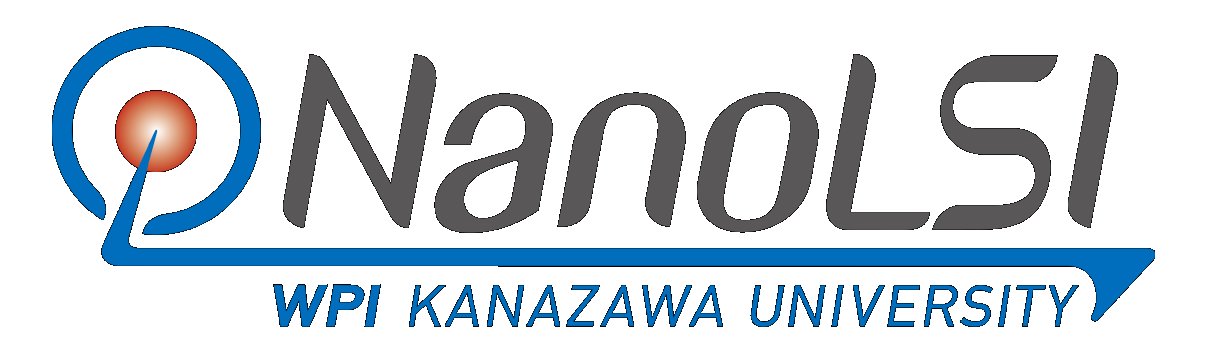 2024 Academic Year Bio-SPMs Collaborative Research,Application and Collaborative Researcher Approval FormThe applicant must prepare the items below and submit them to the person in charge of Bio-SPMs Collaborative Research at WPI-NanoLSI, Kanazawa University, through the following e-mail address. E-mail: nanolsi_openf01@ml.kanazawa-u.ac.jpCompleted Form 1Curriculum vitae for the principal investigator (applicant) only(1) Research Project (2) Principal Investigator (Applicant): Person Responsible for the Research Project(3) Questions Regarding Application Submission(4) Research Project Team (List of Collaborative Partner Researchers)Please list everyone else who will participate in this research project, including students and postdoctoral researchers. Please note that NanoLSI faculty members can be omitted.*Increase fields if more space for additional researchers is necessary.*Fill the age of the member at the date of submission.*If you wish “Collaborative Research by sending samples”, you do not need to fill in this field.(5) Schedule for Visiting*Increase fields if more space is needed.*If you wish “Collaborative Research by sending samples”, you do not need to fill in this field. *Fill the total number of days you plan to stay at NanoLSI. The total days should be less than 100 days.*Visit should be completed by the end of March, 2025 unless there are exceptional circumstances.* Travel expenses cannot be covered for undergraduate students.(6) Pledge for Student Accidents*Refer to Application Guidelines “3. Others (f).”*Skip this section if no student is participating in the research project team.(7) Pledge for Submission of this ApplicationIf you agree, check the following boxes. (8) Research Project DescriptionFill in the following items using text and Figures/Tables while citing references (Up to 2 pages).Significance, Purpose, and Originality and novelty of the research projectExpected Results and Necessity of using the Bio-SPMsResearch Plans and MethodsIf available, give an overview about the status of sample preparations and the preliminary results. Moreover, estimate the number of measurement days.Experience on Bio-SPM observations (optional)If you have experience, mention the name of the microscope you used and give an overview about the results.[References]Author(s), “Title,” Journal, Vol., Page, (Year).Author(s), “Title,” Journal, Vol., Page, (Year).Author(s), “Title,” Journal, Vol., Page, (Year).Title ofthe research projectKeywordsList approximately five keywordsList approximately five keywordsKeywordsProject categories(New or continued)□New research project Project categories(New or continued)□Continued research project, taken over a previous Bio-SPMs collaborative research If you check here, fill out the below items. In the case of a new research project, you can skip the below part.Title of the previous research projectPrevious research periodMM/20XX – MM/20XXMM/20XX – MM/20XXResearch results from the previous collaborative research(Publications, etc.)NameDate of BirthMM / DD /19YY (XX years old)MM / DD /19YY (XX years old)MM / DD /19YY (XX years old)MM / DD /19YY (XX years old)GenderGenderMale/FemaleMale/FemaleAffiliatedInstitutionName of InstitutionAffiliatedInstitutionSection(Department, Division, etc.)AffiliatedInstitutionPositionAffiliatedInstitutionAddressAffiliatedInstitutionPhone numberAffiliatedInstitutionE-mailXXXX@XXXXX.XXX.XXXXXX@XXXXX.XXX.XXXXXX@XXXXX.XXX.XXXXXX@XXXXX.XXX.XXXXXX@XXXXX.XXX.XXXXXX@XXXXX.XXX.XXXXXX@XXXXX.XXX.XXBio-SPM technology the Applicant Wishes to UseBio-SPM technology the Applicant Wishes to Use□　Atomic resolution/3D-AFM□　High-speed AFM□　High-speed AFM□　High-speed AFM□　SICM□　SICM□　AFM for Cell measurementWill you apply for support for transportation and accommodation expenses to stay at NanoLSI?Will you apply for support for transportation and accommodation expenses to stay at NanoLSI?Will you apply for support for transportation and accommodation expenses to stay at NanoLSI?Will you apply for support for transportation and accommodation expenses to stay at NanoLSI?□　Yes　　　　□　No □　Yes　　　　□　No □　Yes　　　　□　No □　Yes　　　　□　No □　Yes　　　　□　No NanoLSI Associate* NanoLSI Associates are graduates of the WISE program for Nano-Precision Medicine, Science, and Technology, at KU.NanoLSI Associate* NanoLSI Associates are graduates of the WISE program for Nano-Precision Medicine, Science, and Technology, at KU.NanoLSI Associate* NanoLSI Associates are graduates of the WISE program for Nano-Precision Medicine, Science, and Technology, at KU.NanoLSI Associate* NanoLSI Associates are graduates of the WISE program for Nano-Precision Medicine, Science, and Technology, at KU.□　Yes　　　　□　No□　Yes　　　　□　No□　Yes　　　　□　No□　Yes　　　　□　No□　Yes　　　　□　NoWhy do you want to use Bio-SPM technologies in NanoLSI? Please restrict your answer to three lines.Why do you want to use Bio-SPM technologies in NanoLSI? Please restrict your answer to three lines.Why do you want to use Bio-SPM technologies in NanoLSI? Please restrict your answer to three lines.How did you find out about the NanoLSI Bio-SPMs Collaborative Research? How did you find out about the NanoLSI Bio-SPMs Collaborative Research? How did you find out about the NanoLSI Bio-SPMs Collaborative Research? □ Research papers　　　□ Conference presentations　　　□ Acquaintance　　　□ NanoLSI’s website　　　□ Other (Please specify)□ Research papers　　　□ Conference presentations　　　□ Acquaintance　　　□ NanoLSI’s website　　　□ Other (Please specify)□ Research papers　　　□ Conference presentations　　　□ Acquaintance　　　□ NanoLSI’s website　　　□ Other (Please specify)Do you wish “Collaborative Research by sending samples”?Do you wish “Collaborative Research by sending samples”?□　Yes　　　　□　NoPlease note that the “Collaborative Research by sending samples” is limited to cases where visiting WPI-NanoLSI is difficult due to the COVID-19-related issues.Please note that the “Collaborative Research by sending samples” is limited to cases where visiting WPI-NanoLSI is difficult due to the COVID-19-related issues.Please note that the “Collaborative Research by sending samples” is limited to cases where visiting WPI-NanoLSI is difficult due to the COVID-19-related issues.Have you contacted a NanoLSI faculty member to discuss the feasibility of this research proposal?*If you wish “Collaborative Research by sending samples”, you are supposed to contact a NanoLSI faculty member before the application.Have you contacted a NanoLSI faculty member to discuss the feasibility of this research proposal?*If you wish “Collaborative Research by sending samples”, you are supposed to contact a NanoLSI faculty member before the application.Have you contacted a NanoLSI faculty member to discuss the feasibility of this research proposal?*If you wish “Collaborative Research by sending samples”, you are supposed to contact a NanoLSI faculty member before the application.□ Yes　　　□ NoIf “yes,” please write the name(s) of the contacted person(s). (Not available for students)　　If “yes,” please write the name(s) of the contacted person(s). (Not available for students)　　□ Yes　　　□ No1.Collaborative partner researcher:Collaborative partner researcher:AffiliatedInstitution1.NameAffiliatedInstitution1.NameAddress1.PositionAddress1.AgeXX years oldAddress1.GenderMale/FemaleE-mail:XXXX@XXXXX.XXX.XX2.Collaborative partner researcher:Collaborative partner researcher:AffiliatedInstitution2.NameAffiliatedInstitution2.NameAddress2.PositionAddress2.AgeXX years oldAddress2.GenderMale/FemaleE-mail:XXXX@XXXXX.XXX.XX3.Collaborative partner researcher:Collaborative partner researcher:AffiliatedInstitution3.NameAffiliatedInstitution3.NameAddress3.PositionAddress3.AgeXX years oldAddress3.GenderMale/FemaleE-mail:XXXX@XXXXX.XXX.XXNameLength of Visit and Number of Times(Tentative Plans Acceptable)No. of Days(Example) Jane SmithOne day x 3 times, one night/two days x 2 times, 3 nights/4 days x 1 time11 daysday(s)day(s)Total No. of DaysTotal No. of Daysday(s)If any unexpected circumstances occur with the students of the collaborative partner researchers (graduate and undergraduate students) at NanoLSI, I will deal with them in good faith.If any unexpected circumstances occur with the students of the collaborative partner researchers (graduate and undergraduate students) at NanoLSI, I will deal with them in good faith.If any unexpected circumstances occur with the students of the collaborative partner researchers (graduate and undergraduate students) at NanoLSI, I will deal with them in good faith.If any unexpected circumstances occur with the students of the collaborative partner researchers (graduate and undergraduate students) at NanoLSI, I will deal with them in good faith.Position,Department/Division,Affiliated institutionof the student’s supervisorSignatureNameDateMM/DD/2024□All information provided in this application is accurate to the best of the applicant’s knowledge.All information provided in this application is accurate to the best of the applicant’s knowledge.All information provided in this application is accurate to the best of the applicant’s knowledge.All information provided in this application is accurate to the best of the applicant’s knowledge.□My research project team will carry out experiments safely and not bring dangerous items, chemicals, biological samples, etc. to NanoLSI.My research project team will carry out experiments safely and not bring dangerous items, chemicals, biological samples, etc. to NanoLSI.My research project team will carry out experiments safely and not bring dangerous items, chemicals, biological samples, etc. to NanoLSI.My research project team will carry out experiments safely and not bring dangerous items, chemicals, biological samples, etc. to NanoLSI.□My research project team will carefully use Bio-SPMs, related instruments, and accompanying items.My research project team will carefully use Bio-SPMs, related instruments, and accompanying items.My research project team will carefully use Bio-SPMs, related instruments, and accompanying items.My research project team will carefully use Bio-SPMs, related instruments, and accompanying items.□My research project team will not conceal results obtained through this collaborative research and will open them to the public.My research project team will not conceal results obtained through this collaborative research and will open them to the public.My research project team will not conceal results obtained through this collaborative research and will open them to the public.My research project team will not conceal results obtained through this collaborative research and will open them to the public.□When the results based on this collaborative research are expected to be included in a manuscript, etc. of research papers, my research project team will discuss co-authorship or acknowledgement with NanoLSI host researcher and obtain agreement in advance.When the results based on this collaborative research are expected to be included in a manuscript, etc. of research papers, my research project team will discuss co-authorship or acknowledgement with NanoLSI host researcher and obtain agreement in advance.When the results based on this collaborative research are expected to be included in a manuscript, etc. of research papers, my research project team will discuss co-authorship or acknowledgement with NanoLSI host researcher and obtain agreement in advance.When the results based on this collaborative research are expected to be included in a manuscript, etc. of research papers, my research project team will discuss co-authorship or acknowledgement with NanoLSI host researcher and obtain agreement in advance.□When the research papers based on this collaborative research are published, my research project team will report them to the person in charge of the Bio-SPMs Collaborative Research and send the copies of the papers as PDF files.When the research papers based on this collaborative research are published, my research project team will report them to the person in charge of the Bio-SPMs Collaborative Research and send the copies of the papers as PDF files.When the research papers based on this collaborative research are published, my research project team will report them to the person in charge of the Bio-SPMs Collaborative Research and send the copies of the papers as PDF files.When the research papers based on this collaborative research are published, my research project team will report them to the person in charge of the Bio-SPMs Collaborative Research and send the copies of the papers as PDF files.SignatureSignatureNameNameDateMM/DD/2024